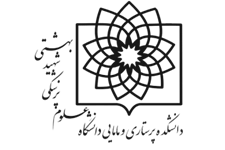 فرم نظر سنجی خوابگاه های دانشجوییسن:جنس:
خوابگاه محل اقامت:مقطع تحصیل:                              رشته تحصیلی:
تا چه میزان اطلاع رساني و راهنمائي های لازم بصورت شفاف و دقيق براي انجام خدمات خوابگاهی صورت می پذیرد؟ خیلی خوب                 خوب                 متوسط                       ضعیف                 خیلی ضعیفتا چه حد برخورد کارکنان مدیریت امور خوابگاه ها مطلوب است و پاسخگوی نیاز شما می باشد؟ خیلی خوب                 خوب                 متوسط                       ضعیف                 خیلی ضعیففعالیت سرپرست خوابگاه را چه طور ارزیابی می کنید؟ خیلی خوب                 خوب                 متوسط                       ضعیف                 خیلی ضعیفنظافت و بهداشت خوابگاه را چطور می بینید؟ خیلی خوب                 خوب                 متوسط                       ضعیف                 خیلی ضعیفامکانات و وضعیت خوابگاه را نسبت به سال گذشته چگونه می بینید؟ خیلی خوب                 خوب                 متوسط                       ضعیف                 خیلی ضعیف sخیلی خوب                 خوب                 متوسط                       ضعیف                 خیلی ضعیفتا چه اندازه سرمايش و گرمايش خوابگاه در فصل های مورد نظر به صورت مطلوب ارائه می شود؟ خیلی خوب                 خوب                 متوسط                       ضعیف                 خیلی ضعیفتا به چه اندازه از موقعیت مکانی خوابگاه رضایت دارید. خیلی خوب                 خوب                 متوسط                       ضعیف                 خیلی ضعیفهرگونه پیشنهاد یا انتقادی که دارید مرقوم فرمائید. 